RICHMOND RECREATIONYARN WRAPPED FALL SHAPESSUPPLIES:-SCISSORS-YARN-CARDBOARD-GLUE OR TAPE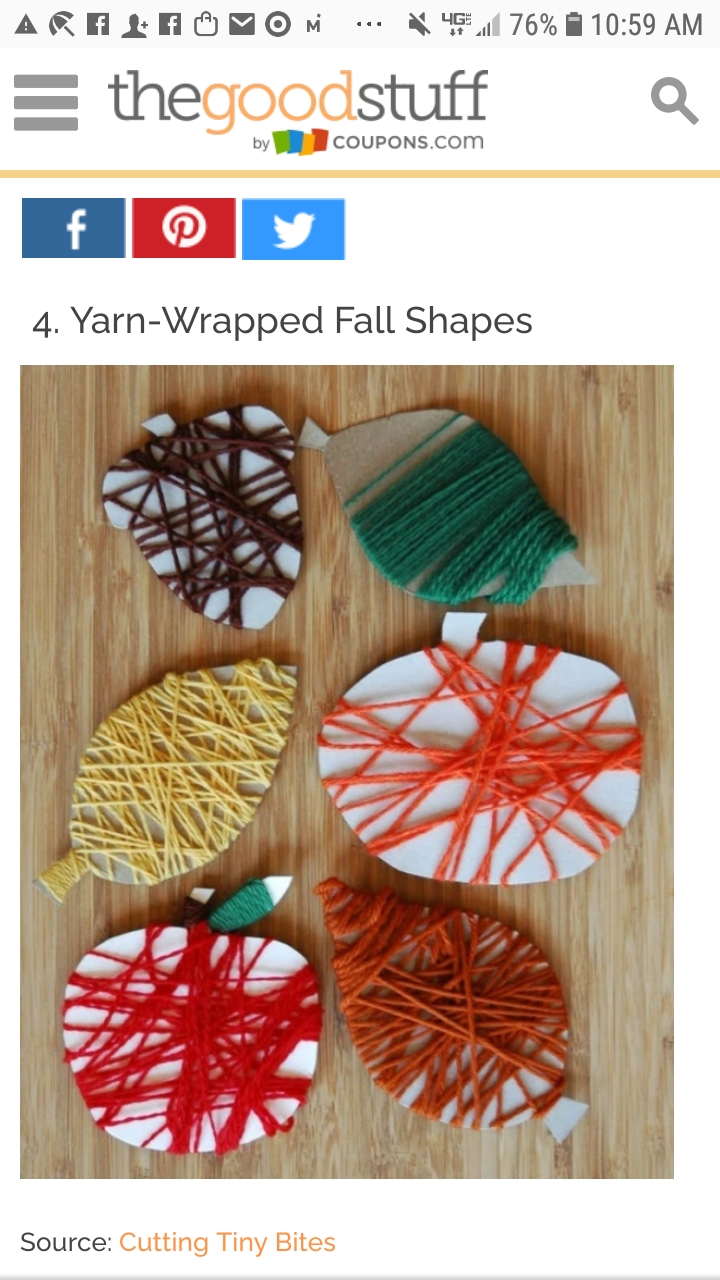 